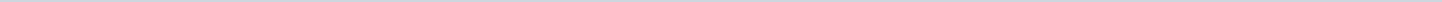 Index (1 onderwerp)1 20242024MetadataDocumenten (28)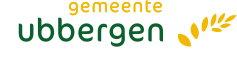 Gemeente TubbergenAangemaakt op:Gemeente Tubbergen28-03-2024 13:32RaadsbrievenPeriode: 2024Laatst gewijzigd28-03-2024 09:53ZichtbaarheidOpenbaarStatus-#Naam van documentPub. datumInfo1.Raadsbrief 1 - Raadsinformatiebrief PPLG december 202303-01-2024PDF,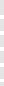 6,79 MB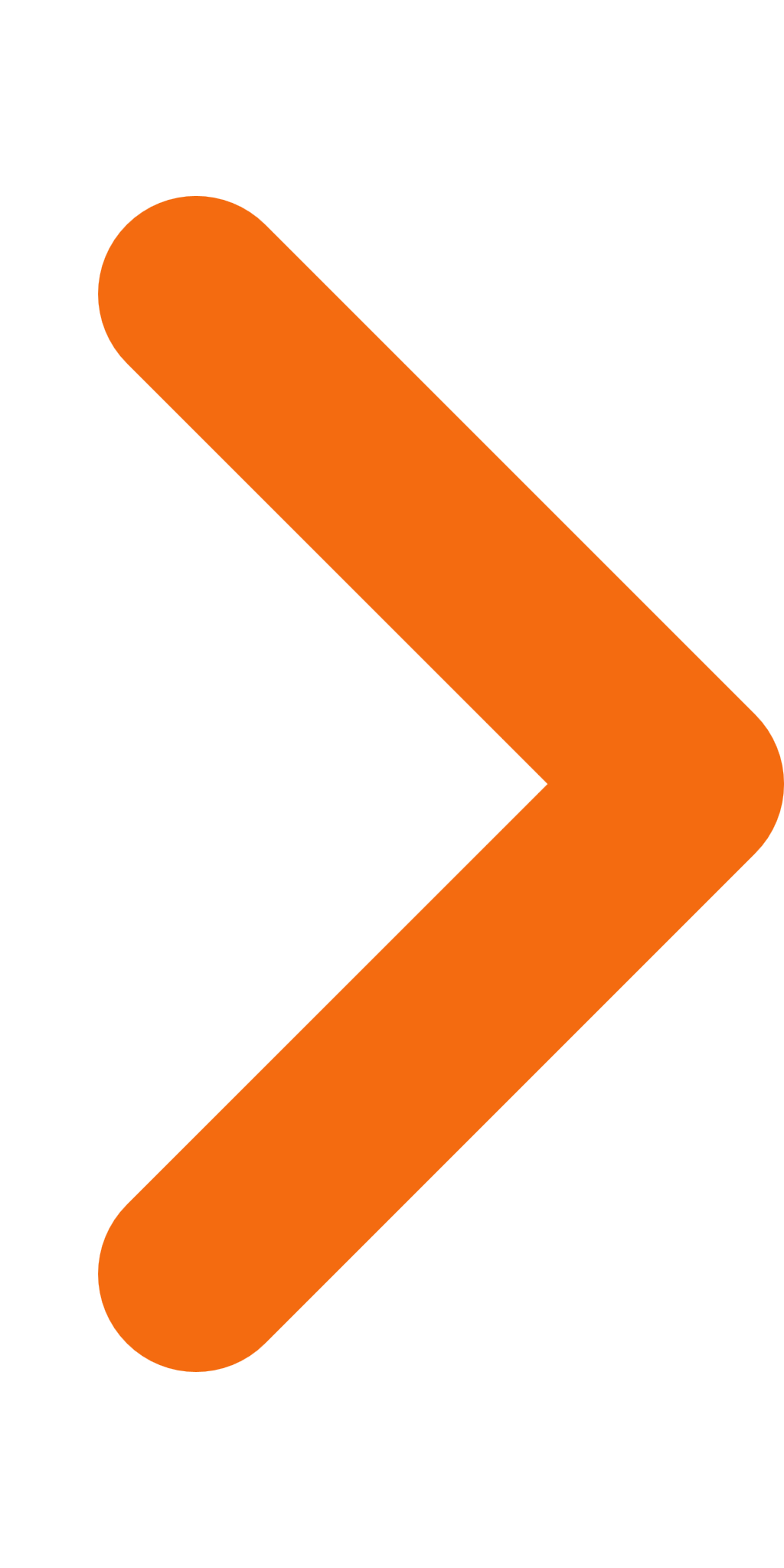 2.Raadsbrief 2 - Evaluatie Duurzaamheidsfonds Tubbergen 202204-01-2024PDF,235,83 KB3.Raadsbrief 3 - Bestuurlijk Overleg Sociaal-economische Structuurversterking10-01-2024PDF,729,61 KB4.Raadsbrief 4 - Aanpassing drempels Julianastraat12-01-2024PDF,129,71 KB5.Raadsbrief 5 - Beantwoording schriftelijke vragen GBVVD-PvdA WOz en gemeentelijke belastingen en bezwaarmaking11-01-2024PDF,318,89 KB6.Raadsbrief 6 - Poorttarieven afvalbrengpunt 2024 voor particulieren11-01-2024PDF,270,58 KB7.Raadsbrief 7 - Jaarverslag 2023 en Uitvoeringsprogramma 2024 Noaberkracht Dinkelland Tubbergen23-01-2024PDF,1,65 MB8.Raadsbrief 8 -Windbeleid en de overdracht van bevoegdheden procincie aan de gemeente25-01-2024PDF,4,19 MB9.Raadsbrief 9 - Kaderbrief Primitieve begroting 2025 en Meerjarenraming 2026-2028 SON25-01-2024PDF,375,49 KB10.Raadsbrief 10 - Aanpak Nationaal Isolatieprogramma31-01-2024PDF,456,89 KB11.Raadsbrief 11 - Ontwikkelingenbrief SamenTwente 202402-02-2024PDF,1,10 MB12.Raadsbrief 12 - Nutriënten Verontreinigde gebieden05-02-2024PDF,482,97 KB13.Raadsbrief 13 - Decembercirculaire gemeentefonds 202306-02-2024PDF,1,95 MB14.Raadsbrief 14 - Zienswijze tegen NRD voor de MER-procedure Nationaal Programma Ruimte voor Defensie06-02-2024PDF,12,51 MB15.Raadsbrief 14 - Bijlage zoekgebied06-02-2024PDF,1,36 MB16.Raadsbrief 15 - Zienswijze provinciale Omgevingsverordening en het Provinciaal Programma Energiestrategie16-02-2024PDF,122,08 MB17.Raadsbrief 16 - Communicatie- en participatieplan en veiligheidsplan AZC Albergen22-02-2024PDF,512,18 KB18.Raadsbrief 17 - Zienswijze namens NOT gemeenten op het NPLG22-02-2024PDF,576,81 KB19.Raadsbrief 18 - Schriftelijke vragen - Vastlopend stroomnet/netcongestie01-03-2024PDF,151,63 KB20.Raadsbrief 19 - Procesvoorstel Koersdocument en Actieprogramma Circulaire Economie Tubbergen01-03-2024PDF,488,20 KB21.Raadsbrief 20 - Achtervangovereenkomst gemeente en Waarborgfonds Sociale Woningbouw07-03-2024PDF,250,54 KB22.Raadsbrief 21 - Twentse Visie op sport en bewegen 2024-202712-03-2024PDF,484,06 KB23.Raadsbrief 22 - Raadsbrief met betrekking tot motie 'Lijst Bindend Advies Omgevingswet 1'15-03-2024PDF,297,66 KB24.Raadsbrief 23 - VTH-milieutaken Omgevingsdienst Twente19-03-2024PDF,1,25 MB25.Raadsbrief 24 - Reactie Nederlandse Spoorwegen op motie behoud rechtstreekse treinverbinding Enschede-Schiphol Airport19-03-2024PDF,374,02 KB26.Raadsbrief 25 - Schriftelijke vragen waarderingsbijdrage voor jonge carnavalsvierders19-03-2024PDF,241,59 KB27.Raadsbrief 26 - Aanbieding Kadernota 2025 Omgevingsdienst Twente27-03-2024PDF,5,19 MB28.Raadsbrief 27 - Proforma bezwaarschrift aan prov. Overijssel overdracht van bevoegdheden Langeveen-Manderveen28-03-2024PDF,1,41 MB